МАРИУПОЛЬСКИЙ ГОСУДАРСТВЕННЫЙ УНИВЕРСИТЕТКафедра педагогики и начального образования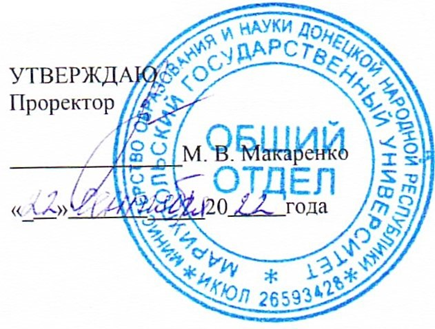 РАБОЧАЯ ПРОГРАММА УЧЕБНОЙ ДИСЦИПЛИНЫМетодика преподавания информатики в начальной школе (название учебной дисциплины)Направление подготовки   44.03.01 Педагогическое образование_____________________(шифр и название)Образовательная программа  ____Начальное образование___________________________                                      (название)Программа подготовки    _____бакалавриат_______________________________________                 (бакалавриат/магистратура)Форма обучения  очная, заочная_________________________________________________г. Мариуполь, 2022 годРабочая программа дисциплины _____________Методика преподавания информатики в начальной школе_______________(название учебной дисциплины)для обучающихся образовательной программы Педагогическое образование, (название)направления подготовки  44.03.01.  Педагогическое образование                                                                         (шифр, название)разработана на основе ГОС ВПО по направлению подготовки 44.03.01.  Педагогическое образование,(шифр, название)утвержденного приказом Министерства образования и науки ДНР; «Порядка организации учебного процесса в Мариупольском государственном университете»; учебных планов по направлению подготовки 44.03.01.  Педагогическое образование                                     (шифр, название)Разработчики:Дяченко Е.Ю., старший преподаватель кафедры педагогики и начального образования.(указать авторов, их должности, научные степени и ученые звания)Рабочая программа учебной дисциплины утверждена на заседании кафедры педагогики и начального образования. Протокол №1 от «21» сентября 2022 г.Рабочая программа учебной дисциплины утверждена ученым советом МГУПротокол №2 от «22» сентября 2022 г.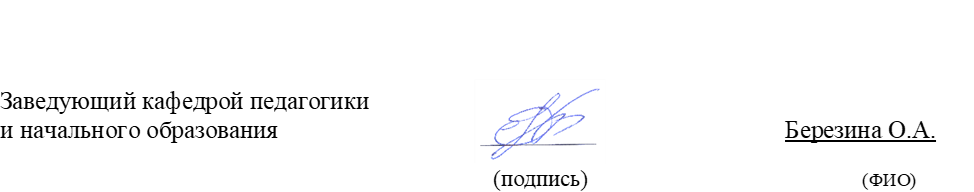 Описание учебной дисциплиныЦель и задачи учебной дисциплиныЦели освоения дисциплины «Методика преподавания информатики в начальных классах»:Дать студентам представление о целях и задачах преподавания информатики в начальной школе.Обосновать необходимость преподавания информатики в начальной школе.Познакомить с существующими УМК по информатике для начальной школы, методическими особенностями учебников по информатике. Раскрыть причины выбора авторами курса тем для преподавания информатики в начальной школе.Помочь разобраться в представленном материале, выделить основное и второстепенное, указать пункты, на которые необходимо обратить особое внимание, для более эффективного усвоения материала, показать связь преподавания представленных тем в начальной школе с преподаванием их в средней и старшей школе.Задачи дисциплины:Формирование целостного представления об организации, структуре и методике преподавания пропедевтического курса информатики на основе требований государственного образовательного стандарта.Знакомство с целями и задачами курса информатики, директивными и нормативными документами, структурой, местом и ролью пропедевтического курса информатики.Обучение основам методики преподавания пропедевтического курса информатики.Формирование методических знаний и умений, необходимых для обучения информатике младших школьников, навыков преподавания компьютерной грамотности в начальной школе.Место учебной дисциплины в образовательной программе Дисциплина «Методика обучения информатике в начальной школе» относится к базовой части дисциплин, блоку «Дисциплины профессиональной и практической подготовки». Курс «Методика обучения информатике» устанавливает связи с другими дисциплинами, такими как «Педагогика и психология начальной школы», «Теория основ организации обучения в начальной школе». Для освоения дисциплины студенты используют знания, умения, навыки, сформированные в процессе изучения дисциплин «Информационные системы и технологии», «Методика математики», прохождения педагогической практики. Знания, полученные при изучении дисциплины, используются в учебной практике и научно-исследовательской работе.Компетенции (согласно стандарту ГОС ВПО) и результаты обучения (знания, умения, навыки)ОК-3-способность использовать естественнонаучные и математические знания для ориентирования в современном информационном пространстве;ОПК-2- способностью осуществлять обучение, воспитание и развитие с учетом социальных, возрастных, психофизических и индивидуальных особенностей, в том числе особых образовательных потребностей обучающихся.ОПК-3- готовностью к психолого-педагогическому сопровождению учебно-воспитательного процесса;ОПК-6- готовностью к обеспечению охраны жизни и здоровья обучающихся;ПК-1- готовностью реализовывать образовательные программы по учебному предмету в соответствии с требованиями образовательных стандартов;ПК-6- готовностью к взаимодействию с участниками образовательного процесса;ПК-7- способностью организовывать сотрудничество обучающихся, поддерживать активность и инициативность, самостоятельность обучающихся, развивать их творческие способности;В результате изучения дисциплины студент должен: знать:методику преподавания информатики в начальной школе;роль и место информатики в начальных классах;программно-методические комплексы по информатике для начальных классов;особенности урока информатики в начальной школе;методику формирования базовых представлений и понятий информатики;методику развития алгоритмического мышления младших школьников;методику проведения занятий в компьютерном классе;виды обучающих программ для начальной школы;основы компьютерной грамотности;компьютерные программы,	которые могут быть	использованы	 при изучении информатики и обучению компьютерной грамотности;уметь:формировать предметные умения и навыки младших школьников;использовать	информационные	технологии	в процессе изучения информатики и других предметов начальной школы;составлять сценарии уроков по информатике;составлять рабочую программу педагога; организовывать внеурочную работу по информатике;владеть:методами развития образного и логического мышления;методами и	приемами изучения основных разделов начального курса информатики;формами, методами	и средствами	обучения младших школьников информатике;способами и методами обучения младших школьников	основам компьютерной грамотности;игровыми методиками обучения младших школьников работе с компьютером.Программа учебной дисциплины Структура учебной дисциплины5. Перечень тем и содержание практических (семинарских) занятий6. Перечень тем и содержание лабораторных занятий7. Самостоятельная работаВнеаудиторная самостоятельная работа студентов заключается в следующих формах:изучение литературы; осмысление изучаемой литературы;работа в информационно-справочных системах;аналитическая обработка текста (конспектирование, реферирование);составление плана и тезисов ответа в процессе подготовки к занятию;подготовка сообщений по вопросам семинарских занятий;разработка конспекта урока;составление технологической карты урока.Очная форма обучения.Заочная форма обучения.8. Индивидуальные заданияТематика рефератов1.Исторический обзор процесса внедрения информационных и коммуникационных
технологий в образование.2.Влияние процесса информатизации общества на развитие информатизации
образования.3.Цели и направления внедрения средств информатизации и коммуникации в
образование.4.Педагогико-эргономические требования к созданию и использованию программных
средств учебного назначения, в том числе реализованных на базе технологии Мультимедиа.5.Основные положения теории информационно-предметной среды со встроенными
элементами технологии обучения, примеры реализации в образовании.6.Учебно-методический комплекс на базе средств информационных технологий.7.Перспективы использования систем учебного назначения, реализованных на базе
мультимедиа технологии.8.Реализация возможностей систем искусственного интеллекта при разработке
обучающих программных средств и систем.9.Реализация возможностей экспертных систем в образовательных целях.10.Зарубежный опыт применения информационных и коммуникационных технологий
в образовании.11.Влияние ИКТ на педагогические технологии.12.Инструментальные программные средства для разработки электронных материалов
учебного назначения.13.Использование мультимедиа и ИКТ для реализации активных методов обучения.14.Оценка и сертификация электронных дидактических средств.15.Особенности организации и проведения учебных телеконференций.Методические рекомендации к выполнению индивидуальных творческих заданий:Письменная работа, которую выполняет студент, представляется в виде реферата. Тему реферата студент выбирает самостоятельно, по желанию из предложенного перечня рефератов. На основании изученных и проработанных источников (научной литературы, нормативно правовых актов, периодических изданий, других электронных ресурсов) студент раскрывает тему индивидуального учебного проекта.Работа состоит из следующих частей: заглавие, текст реферата, выводы, список использованных источников и литературы. Выводы должны быть самостоятельными и обоснованными.Оформление ИТЗ должно удовлетворять ряду требований:1. Общий объем работы 15-20 страниц текста (А-4).2. Работа должна содержать самостоятельные аргументированные выводы и рекомендации.3. Библиография оформляется в алфавитном порядке с обозначением авторов исходных данных источника.4. Цитаты в тексте работы, ссылки на авторов необходимо сопровождать данными об источниках.Изложение материала должно быть сжатым, носить обзорный характер. Задание необходимо сдать за 2 недели до зачета. Текст работы создается на компьютере с использованием MS Office (или аналога). Оформление работы: полей – верхнее и нижнее поля: 2,5 см, левое поле: 3 см, правое поле: 1 см. Межстрочный интервал – 1,5. Тип шрифта - Times New Roman. Размер - 14 пт. К публичной защите студент обязан подготовить компьютерную презентацию работы в формате MS Power Point для демонстрации.9. Методы обученияСловесные (лекция, беседа, дискуссия), практические: решение творческих заданий,
конспектирование, написання  реферата, составление глоссарию, наглядные: составление графических схем, инфографики, заполнение таблиц, тестовые задання.
Интерактивные (работа в парах, дискусии).10. Средства диагностики результатов обученияПри изучении учебной дисциплины «Методика преподавания информатики в начальной школе» применяется текущий и итоговый контроль знаний студента.Текущий контроль осуществляется в форме контроля систематичности и активности работы студента в течение семестра при изучении программного материала дисциплины, в частности: выступления и выполнения тестовых заданий на семинарских занятиях, выполнения задач на практических и лабораторных занятиях; участие в обсуждении вопросов по определенной теме; ответы на вопросы преподавателя; подготовка индивидуальных научно-исследовательских задач по отдельным вопросам; участие в научно-практических мероприятиях по проблемам дисциплины.Итоговый контроль осуществляется в форме экзамена.Примерный перечень вопросов к контрольному тестуИнформатика как наука и учебный предмет в школе. История обучения информатики в школе.Методическая система обучения информатике в школе, общая характеристика ее
основных компонентов.Цели и задачи обучения информатике в школе. Педагогические функции курса
информатики.Структура обучения информатике в средней общеобразовательной школе.Нормативные документы по преподаванию школьного курса информатики.Пропедевтика основ информатики в начальной школе.Базовый курс школьной информатики.Дифференцированное обучение информатике на старшей ступени школы.Анализ учебных и методических пособий курса информатики.Планирование учебного процесса по курсу информатики.Особенности урока информатики.Структура урока информатики. Типы урока.Формы обучения.Методы обучения.Подготовка учителя к проведению урока информатики.Домашняя работа по информатике.Организация проверки и оценки результатов обучения.Методика использования аудиовизуальных и технических СО.Сущность, функции, цели и задачи внеклассной работы по информатике.Планирование, содержание и особенности внеклассной работы по информатике.Принципы организации, формы и средства внеклассной работы по информатике.Кабинет информатики. Организация работы в кабинете информатики. Техника
безопасности.Режимы учебных занятий в кабинете информатики.Помещение кабинета информатики.Кабинет информатики: рабочие места учащихся и преподавателя.Материально-техническая база кабинета информатики.Система средств обучения курсу информатики.Программное обеспечение курса информатики.Опишите структуру урока информатики в начальной школе в соответствии с требованиями ФГОС.Перечислите возможные методы и приемы обучения на этапе актуализации знаний.Перечислите возможные методы и приемы обучения на этапе рефлексии деятельности.Начальные навыки работы с текстовой информацией и особенности их формирования.Формирование начал компьютерной грамотности в пропедевтическом курсе
информатики.Перечислите основные метапредметные результаты освоения информатики в начальной школе.Начальные навыки работы с количественной информацией и особенности их
формирования.Перечислите основные предметные результаты освоения информатики в
начальной школе.Примерные задания для экзаменационного теста по дисциплине «Методика преподавания информатики в начальной школе»1. Для учащихся 1-х классов время работы за компьютером не должно превышать:А) 25 минут. Б) 20 минут.В) 10 минут.Г) 15 минут.2. Федеральный государственный образовательный стандарт (ФГОС) – это... А) сборник законов об образовании.Б) комплекс учебников нового поколения.В) нормативный документ с комплексом норм и требований по содержанию образования.Г) совокупность авторских учебных программ.3.Какие уровни выделяются в преподавании информатики? А) Пропедевтический, вводный, базовый и профильный. Б) Пропедевтический, базовый и профильный.В) Пропедевтический, основной и профильный. Г) Вводный, базовый и профильный. 4. Из каких двух слов возник термин "информатика"? А) Информация и математика.Б) Информация и кибернетика.В) Информация и прагматика.Г) Информация и автоматика. 5. Содержание программы по информатике соответствует...А) интересам учащихся.Б) требованиям администрации школыВ) интересам родителей.Г) требованиям Федерального государственного образовательного стандарта. 11. Критерии оцениванияВ соответствии с нормативным документом «Порядок оценки знаний студентов МГУ с учетом требований Болонской декларации от 05.07.2006г.” Модульный контроль успеваемости по дисциплине «Введение в специальность» студентов осуществляется согласно результатам текущего контроля за 100-балльной шкале с переводом данных оценивания в 4-балльную шкалу и шкалу ЕСТS в соответствии с таблицей:Порядок оценивания учебных достижений обучающихся Мариупольского государственного университета:Критерии оценки устных ответов студентовОценка «отлично» ставится, если студент: полно и аргументировано отвечает по
содержанию задания; обнаруживает понимание материала, может обосновать свои суждения, применить знания на практике, привести необходимые примеры не только по учебнику и материалу лекции, но и самостоятельно составленные; излагает материал последовательно и правильно.Оценка «хорошо» ставится, если студент дает ответ, удовлетворяющий тем же требованиям, что и для оценки «отлично», но допускает 1-2 ошибки, которые сам же исправляет.Оценка «удовлетворительно» ставится, если студент обнаруживает знание и понимание
основных положений данного задания, но: излагает материал неполно и допускает
неточности в определении понятий; не умеет достаточно глубоко и доказательно обосновать свои суждения и привести свои примеры; излагает материал непоследовательно и допускает ошибки.Оценка «неудовлетворительно» ставится, если студент обнаруживает незнание ответа на соответствующее задание, допускает ошибки в формулировке определений и правил,
искажающие их смысл, беспорядочно и неуверенно излагает материал. Оценка «2» отмечает такие недостатки в подготовке студента, которые являются серьезным препятствием к успешному овладению последующим материалом.12. Инструменты, оборудование и программное обеспечениеОсновное оборудование:Компьютеры. Проектор электронные презентации, сопровождающие лекционные занятия; электронные презентации, выполненные студентами.13. Рекомендуемые источники (обязательная, дополнительная литература, информационные ресурсы)Основная литература:Информатика для гуманитариев : учебник и практикум для СПО / Г. Е. Кедрова [и др.] ; под ред. Г. Е. Кедровой. — М. : Издательство Юрайт, 2019. — 439 с. — (Серия : Профессиональное образование). — ISBN 978-5-534-10244-4. — Режим доступа : www.biblio-online.ru/book/05F3D2A9-368B-44AC-B06B-9879B23739D6Демин, А. Ю. Информатика. Лабораторный практикум : учеб. пособие для СПО / А. Ю. Демин, В. А. Дорофеев. — М. : Издательство Юрайт, 2019. — 133 с. — (Серия : Профессиональное образование). — ISBN 978-5-534-07984-5. — Режим доступа : www.biblio-online.ru/book/9B0AB2E4-513A-4596-BFD7-EEFAD4CFA4A1Н.В. Матвеева, Е.Н. Челак, Н.К. Конопатова, Л.П. Панкратова Информатика и ИКТ. Учебник для 3 класса, 3-е издание. М. Бином. Лаборатория знаний, 2010.- 191с.Н.В. Матвеева, Е.Н. Челак, Н.К. Конопатова, Л.П. Панкратова Информатика и ИКТ. Учебник для 4 класса, 3-е издание. М. Бином. Лаборатория знаний, 2010.- 239с.А.В. Горячев, К.И. Горина, Н.И. Суворова. Информатика 4 класс. («Информатика в играх и задачах.») Учебник в двух частях. 3-е издание. М Балас; Школьный дом, 2011.- 64, 80с.А.В. Горячев, К.И. Горина, Н.И. Суворова. Информатика 3 класс. («Информатика в играх и задачах.») Учебник в двух частях. 3-е издание. М Балас; Школьный дом, 2011.- 64, 80с.Дополнительная литература:Чикунов, С.В. Информатика: создание презентаций [Электронный ресурс] :
методические указания к РГР для СРС для студентов всех направлений дневной формы обучения / Глущенко С.В., С.В. Чикунов .— : Воронеж, 2011 .— 16 с. — Режим доступа: https://lib.rucont.ru/efd/195830А.В. Горячев Программа «Информатика и ИКТ (информационные и
коммуникационные технологии)»(для четырехлетней начальной школы)И.М. Логвинова, Г.Л. Копотева, Конструирование технологической карты урока в
соответствии с требованиями ФГОС. Управление начальной школой № 12. 2012.Антипов И.И., Боковнев О.А., Степанов М.Е. О преподавании информатики в младших классах //Информатика и образование. - 2003. - № 5.Антипов И.Н. Играем и программируем // Начальная школа. - 1992. - № 5, 6.Брыксина О.Ф. Информационные минутки на уроках в начальной школе //
Информатика. - 2009. - № 6Горячев А.В. и др. Информатика в играх и задачах. Методические рекомендации дляучителя. - М.: БАЛЛАС, 2009.Хуторской А.В., Галкина О.Н. Эвристический подход к обучению информатике //Информатика и образование. - 2006. - № 6.Эльконин Д.Б. Психология игры. - М., 2000.Интернет-ресурсы:ЭБС1. ЭБС «Лань». https://e.lanbook.com/ 2.Национальная электронная библиотека (НЭБ). https://нэб.рф
3. ЭБС «Юрайт» https://biblio-online.ru/4. ЭБС «Айбукс.ру.» https://ibooks.ru/home.php?routine=bookshelf5. ЭБС Бук он лайм. http://book-online.com.ua/ЭОР1. Единое окно доступа к образовательным ресурсам. http://window.edu.ru/catalog/2. Словари и энциклопедии. https://dic.academic.ru/3. Педагогическая мастерская «Первое сентября». https://fond.1sept.ru/4. Федеральный центр информационно-образовательных ресурсов.
http://fcior.edu.ru/catalog/srednee_obshee5. Сайт Единой коллекции цифровых образовательных ресурсов. http://schoolcollection.edu.ru/6. Научная электронная библиотека eLibrary.ru. https://elibrary.ru/7. «Научная электронная библиотека «Киберленинка». https://cyberleninka.ru8. Государственная публичная научно-техническая библиотека России. Ресурсы
открытого доступа. http://www.gpntb.ru/elektronnye-resursy udalennogodostupa/1874-1024.html.9. Единая цифровая коллекция первоисточников научных работ удостоверенного качества «Научный архив». https://научныйархив.рф10. Электронная база данных Университетская информационная система Россия (УИС РОССИЯ)11. Библиотека академии наук (БАН). Ресурсы открытого доступа.
http://www.rasl.ru/e_resours/resursy_otkrytogo_dostupa.php4.Наименование показателяНаправление подготовки, образовательная программа, программа подготовкиХарактеристика учебной дисциплиныХарактеристика учебной дисциплиныНаименование показателяНаправление подготовки, образовательная программа, программа подготовкиОчная форма обученияЗаочная форма обученияКоличество зачетных единиц –4Направление подготовки44.03.01. Педагогическое образование (шифр и название)Дисциплина базовой / вариативной частиобразовательной программыДисциплина базовой / вариативной частиобразовательной программыСеместровых модулей -1Образовательная программаНачальное образование (название)Год подготовкиГод подготовкиСодержательных модулей –2Образовательная программаНачальное образование (название)4-й4-йИндивидуальное заданиепроект, реферат, эссе(название)Образовательная программаНачальное образование (название)СеместрСеместрОбщее количество часов –144Образовательная программаНачальное образование (название)7-й7-йОбщее количество часов –144Программа подготовкибакалавриатЛекцииЛекцииОбщее количество часов –144Программа подготовкибакалавриат20 часов10 часовОбщее количество часов –144Программа подготовкибакалавриатПрактические, семинарскиеПрактические, семинарскиеОбщее количество часов –144Программа подготовкибакалавриат52 часов14 часовОбщее количество часов –144Программа подготовкибакалавриатЛабораторныеЛабораторныеОбщее количество часов –144Программа подготовкибакалавриатчасовчасовОбщее количество часов –144Программа подготовкибакалавриатСамостоятельная работаСамостоятельная работаОбщее количество часов –144Программа подготовкибакалавриат72 часов120 часовОбщее количество часов –144Программа подготовкибакалавриатВид контроляВид контроляОбщее количество часов –144Программа подготовкибакалавриатзачетзачетМодуль 1. Роль и место информатики в начальных классахТема 1. Информатика    как наука: предмет и понятие. Предмет изучения информатики. Место информатики в научном мировоззрении. Важнейшие понятия информатики. Информационные технологии: определение, инструментарий. Понятие информационного процесса, информатизации, информационных технологий. Сущность, роль и значение процесса информатизации в общественном развитии. История развития информационных технологий. Виды информационных технологий. Классификации информационных и коммуникационных технологий. Информационные технологии обучения (ИТО).Тема 2.  Информатика как учебный предмет в начальной школе Необходимость преподавания информатики в начальной школе. Цели и задачи обучения информатике в начальной школе. Предмет методики информатики в начальной школе. Нормативно-методическое  обеспечение курса информатики и информационных технологий в начальной школе. ФГОС НОО: роль и место информатики в новом стандарте.Модуль 2. Особенности урока информатики в начальной школеТема 3. Организация обучения информатике в начальной школе согласно ФГОС НОО 2021 Требования к результатам освоения основной образовательной программы в условиях введения ФГОС НОО: личностные , метапредметные, предметные результаты. Cистема оценки на уроках информатики: основные особенности реализации ООП в условиях введения ФГОС НОО: критерии достижения – планируемые результаты; оценка  предметных, метапредметных, личностных результатов; оценка способности решать учебно-практические задачи; обучение навыкам, востребованным в 21 веке, при изучении информатики. Тема 4.   Урок информатики как                                   основная форма организации учебного процесса. Урок как основная форма организации учебного процесса. Классификация уроков информатики по объему и характеру использования компьютера. Анализ урока. Непосредственная подготовка учителя к уроку. Методические требования к конспекту. Классификация уроков по основной дидактической цели. Характеристика основных типов уроков информатики. Организация предварительной подготовки учителя к уроку. Методика проведения уроков информатики в компьютерном классе. Правила поведения и техники безопасности в компьютерном классе. Эргономика рабочего места Изучение информатики в рамках одного урока без деления на группы. Методика сотрудничества. Изучение информатики в рамках одного урока с делением на группы. Интерактивная доска на уроках информатики. Здоровьесберегающие технологии на уроках информатики.Тема 5. Основные содержательные линии предмета «Информатика» в начальной школе. Общее представление о программно-методических комплексах по информатике для начальных классов. Основные дидактические и методические требования, предъявляемые к программным средствам. Виды УМК по информатике для начальных классов: Школа 2100. Методика Горячева А.В.; Информатика: Программа курса для начальной школы. Авторская программа «Развивающая информатика». Матвеева Н.В., Челак Е.Н., Конопатова Н.К.; «Перспективная начальная школа. Информатика». Бененсон Е.П., Паутова А.Г.; Информатика. Тур С.Н., Бокучава Т.П.; «Школа России. Информатика как системообразующий элемент содержания образования начальной школы» Семенов А.Л., Рудченко Т.А. Бескомпьютерный вариант преподавания информатики. (Горячев А.В., Семѐнов А.Л.). Преподавание информатики с применением компьютера (Бененсон Е.П., Матвеева Н. В. Первин Ю.А.)Тема 6. Виды программного обеспечения (анализ электронных пособий, приложений, ЭОП). Санитарно-гигиенические требования к организации обучения информатике. Цифровые образовательные ресурсы (ЦОР), электронные образовательные ресурсы (ЭОР). Основные задачи комплекта ЦОРов Содержание комплекта ЦОРов: Типы цифровых образовательных ресурсов. Единая Коллекция цифровых образовательных ресурсов. Каталог электронных образовательных ресурсов. Критерии оценки ЦОР. Цифровые и электронные образовательные ресурсы в поддержку преподавания информатики в начальной школе. Методические рекомендации по использованию набора ЦОРов. Программирование- вторая грамотность. Методика обучения младших школьников элементам программирования. Информационные (электронные) образовательные ресурсы: Электронные средства обучения; Инструментальные и прикладные программы; Информационные ресурсы Интернета.Названия содержательных модулей и темКоличество часовКоличество часовКоличество часовКоличество часовКоличество часовКоличество часовКоличество часовКоличество часовКоличество часовКоличество часовНазвания содержательных модулей и темочная формаочная формаочная формаочная формаочная формазаочная формазаочная формазаочная формазаочная формазаочная формаНазвания содержательных модулей и темвсегов том числев том числев том числев том числевсегов том числев том числев том числев том числеНазвания содержательных модулей и темвсеголплаб.с.р.всеголплаб.с.р.1234567891011Модуль 1. Роль и место информатики в начальных классахМодуль 1. Роль и место информатики в начальных классахМодуль 1. Роль и место информатики в начальных классахМодуль 1. Роль и место информатики в начальных классахМодуль 1. Роль и место информатики в начальных классахМодуль 1. Роль и место информатики в начальных классахМодуль 1. Роль и место информатики в начальных классахМодуль 1. Роль и место информатики в начальных классахМодуль 1. Роль и место информатики в начальных классахМодуль 1. Роль и место информатики в начальных классахМодуль 1. Роль и место информатики в начальных классахТема 1 Информатика    как наука: предмет и понятие.24481224222Тема 2 Информатика как учебный предмет в начальной школе 244812242220Всего модуль 14881624482442Модуль 2. Особенности урока информатики в начальной школеМодуль 2. Особенности урока информатики в начальной школеМодуль 2. Особенности урока информатики в начальной школеМодуль 2. Особенности урока информатики в начальной школеМодуль 2. Особенности урока информатики в начальной школеМодуль 2. Особенности урока информатики в начальной школеМодуль 2. Особенности урока информатики в начальной школеМодуль 2. Особенности урока информатики в начальной школеМодуль 2. Особенности урока информатики в начальной школеМодуль 2. Особенности урока информатики в начальной школеМодуль 2. Особенности урока информатики в начальной школеТема 3Организация обучения информатике в начальной школе согласно ФГОС НОО 2021244812242220Тема 4Урок информатики как основная формаорганизации учебного  процесса2421012242418Тема 5 Основные содержательные линии предмета «Информатика» в начальной школе2441010242220Тема 6Виды программного обеспечения (анализ электронных пособий, приложений, ЭОП). Санитарно-гигиенические требования к организации обучения информатике.242814242220Всего модуль 2961236489681078Всего часов1442052721441014120№ п/пНазвание темы та краткое содержание работыЦель работыКоличество часовКоличество часовРезультат обучения№ п/пНазвание темы та краткое содержание работыЦель работыо.ф.з.ф.Результат обучения1Информатика    как наука: предмет и понятие.Сформировать понятие о предмете изучения информатики; месте информатики в научном мировоззрении; о сущности, роли и значении процесса информатизации в общественном развитии; об истории развития информационных технологий; видах информационных технологий;  классификации  информационных и коммуникационных технологий.    82Знать: важнейшие понятия информатики; сущность, роль и значение процесса информатизации в общественном развитии; историю развития информационных технологий; виды информационных технологий;  классификацию информационных и коммуникационных технологий;  информационные технологии обучения (ИТО).  Уметь: использовать информационные технологии в процессе изучения информатики и других предметов начальной школы;Владеть: теоретическими понятиями  о предмете изучения информатики; месте информатики в научном мировоззрении; о сущности, роли и значении процесса информатизации в общественном развитии; об истории развития информационных технологий; видах информационных технологий;  классификации  информационных и коммуникационных технологий.     методами развития образного и логического мышления. 2Информатика как учебный предмет в начальной школеСформировать понятие о необходимости преподавания информатики в начальной школе; целях и задачах обучения информатике в начальной школе; предмете методики информатики в начальной школе; Изучить нормативно-методическое  обеспечение курса информатики и информационных технологий в начальной школе.82Знать: цели и задачи обучения информатике в начальной школе; нормативно-методическое  обеспечение курса информатики и информационных технологий в начальной школе; ФГОС НОО: роль и место информатики в новом стандарте.Уметь: использовать информационные технологии в процессе изучения информатики и других предметов начальной школы; составлять сценарии уроков по информатике; составлять рабочую программу педагога. Владеть: методами развития образного и логического мышления; методами и приемами изучения основных разделов начального курса информатики;формами, методами и средствами обучения младших школьников информатике; способами и методами обучения младших школьников основам компьютерной грамотности;игровыми методиками обучения младших школьников работе с компьютером.3Организация обучения информатике в начальной школе согласно ФГОС НОО 2021Сформировать систему понятий о требованиях к результатам освоения основной образовательной программы в условиях введения ФГОС НОО; системе оценивания  на уроках информатики; основных особенностях реализации ООП  в условиях введения ФГОС НОО;  об обучении навыкам, востребованным в 21 веке, при изучении информатики.82Знать: требования к результатам освоения основной образовательной программы в условиях введения ФГОС НОО: личностные ; метапредметные; предметные результаты; систему оценивания на уроках информатики; основные особенности реализации ООП в условиях введения ФГОС НОО: критерии достижения – планируемые результаты; оценку  предметных, метапредметных, личностных результатов; оценку способности решать учебно-практические задачи; обучение навыкам, востребованным в 21 веке, при изучении информатики.Уметь: использовать информационные технологии в процессе изучения информатики и других предметов начальной школы; составлять сценарии уроков по информатике; составлять рабочую программу педагога. Владеть: методами развития образного и логического мышления; методами и приемами изучения основных разделов начального курса информатики;формами, методами и средствами обучения младших школьников информатике; способами и методами обучения младших школьников основам компьютерной грамотности;игровыми методиками обучения младших школьников работе с компьютером.4Урок информатики как основная формаорганизации учебного  процессаИзучить и уметь применять на практике классификацию уроков информатики по объему и характеру использования компьютера; методические требования к конспекту урока;  классификацию уроков по основной дидактической цели; характеристику основных типов уроков информатики; этапы организации предварительной подготовки учителя к уроку; методику проведения уроков информатики в компьютерном классе; правила поведения и техники безопасности в компьютерном классе. 104Знать: классификацию уроков информатики по объему и характеру использования компьютера; методические требования к конспекту урока;  классификацию уроков по основной дидактической цели; характеристику основных типов уроков информатики; этапы организации предварительной подготовки учителя к уроку; методику проведения уроков информатики в компьютерном классе; правила поведения и техники безопасности в компьютерном классе. Уметь: использовать информационные технологии в процессе изучения информатики и других предметов начальной школы; составлять сценарии уроков по информатике; составлять рабочую программу педагога; использовать здоровьесберегающие технологии на уроках информатики.Владеть: методами развития образного и логического мышления; методами и приемами изучения основных разделов начального курса информатики;формами, методами и средствами обучения младших школьников информатике; способами и методами обучения младших школьников основам компьютерной грамотности;игровыми методиками обучения младших школьников работе с компьютером.5Основные содержательные линии предмета «Информатика» в начальной школеСформировать представление о содержании программно-методических комплексов по информатике для начальных классов; основных дидактических и методических требованиях, предъявляемых к программным средствам; уметь применять на практике УМК по информатике для начальных классов.102Знать: основное содержание программно-методических комплексов по информатике для начальных классов; основные дидактические и методические требования, предъявляемые к программным средствам;  виды УМК по информатике для начальных классов.Уметь: использовать информационные технологии в процессе изучения информатики и других предметов начальной школы; составлять сценарии уроков по информатике; составлять рабочую программу педагога; использовать здоровьесберегающие технологии на уроках информатики.Владеть: методами развития образного и логического мышления; методами и приемами изучения основных разделов начального курса информатики;формами, методами и средствами обучения младших школьников информатике; способами и методами обучения младших школьников основам компьютерной грамотности;игровыми методиками обучения младших школьников работе с компьютером.6Виды программного обеспечения (анализ электронных пособий, приложений, ЭОР). Санитарно-гигиенические требования к организации                         обучения информатике.Сформировать систему знаний о цифровыхобразовательных  ресурсах (ЦОР), электронных образовательных ресурсах  (ЭОР); основных задачах комплекта ЦОРов, содержании комплекта ЦОРов; типах цифровых образовательных ресурсов; Применять на практике методические рекомендации по использованию набора ЦОРов. Знать и выполнять Санитарно-гигиенические требования к организации                         обучения информатике.82Знать: цифровые образовательные ресурсы (ЦОР), электронные образовательные ресурсы (ЭОР); основные задачи комплекта ЦОРов, содержание комплекта ЦОРов; типы цифровых образовательных ресурсов; методические рекомендации по использованию набора ЦОРов; санитарно-гигиенические требования к организации  обучения  информатике.Уметь: использовать информационные технологии в процессе изучения информатики и других предметов начальной школы; составлять сценарии уроков по информатике; составлять рабочую программу педагога; использовать здоровьесберегающие технологии на уроках информатики.Владеть: методами развития образного и логического мышления; методами и приемами изучения основных разделов начального курса информатики;формами, методами и средствами обучения младших школьников информатике; способами и методами обучения младших школьников основам компьютерной грамотности;игровыми методиками обучения младших школьников работе с компьютером.№п/пНазвание темы икраткое содержание работыЦель работыКоличество часовРезультат обучения 1Не предусмотреноЗнания, умения, навыки2...№п/пСодержаниеКоличество часовПодготовка к зачету 18Подготовка к практическим занятиям20Выполнение индивидуальных заданий:Разработка схемы «Место информатики в системе наук»2Доклад по теме «История введения предмета «Информатика» в начальную школу»2Эссе «Как изменилось место и содержание информатики в начальной школе с введением ФГОС?»2Доклад. «Здоровьесберегающие технологии на уроках информатики в начальной школе»2Подготовка доклада на тему «Особенности представления конкретной содержательной линии (по выбору студента) в различных учебниках информатики для начальной школы»2Подготовка доклада «Коллекции ЭОР для уроков информатики в начальной школе»2Подготовка доклада Мультимедиа технологии в образовании. Методика работы с презентациями.2Эссе. Сетевые технологии в образовании.2Подготовка доклада. Правовые аспекты использования  информационных технологий, вопросы безопасности и защиты информации.2Использование табличного процессора MSExcel в учебном процессе (создание классного журнала по предмету и классу и обработка информации, анализ результатов тестирования учащихся).2Обработка текстовой информации средствами текстового редактора MS Word (составление календарно-тематического планирования по теме, расписания занятий, приглашений на внеклассные мероприятия, вечера и т.д.)2ИКТ в педагогической диагностике (разработка компьютерного теста по теме и анализ результатов)2Организация внеурочной  работы по информатике.2Эссе. Программирование - вторая грамотность.2Интерактивная доска на уроках информатики.2Использование возможностей MS Access в работе педагога. Создание базы данных «Школа»2Подготовка доклада «Метод проектов при обучении информатике»2Всего72№п/пСодержаниеКоличество часовПодготовка к зачету 20Подготовка к практическим занятиям32Выполнение индивидуальных заданий:Разработка схемы «Место информатики в системе наук»4Доклад по теме «История введения предмета «Информатика» в начальную школу»4Эссе «Как изменилось место и содержание информатики в начальной школе с введением ФГОС?»4Доклад. «Здоровьесберегающие технологии на уроках информатики в начальной школе»4Подготовка доклада на тему «Особенности представления конкретной содержательной линии (по выбору студента) в различных учебниках информатики для начальной школы»4Подготовка доклада «Коллекции ЭОР для уроков информатики в начальной школе»4Подготовка доклада Мультимедиа технологии в образовании. Методика работы с презентациями.4Эссе. Сетевые технологии в образовании.4Подготовка доклада. Правовые аспекты использования  информационных технологий, вопросы безопасности и защиты информации.4Использование табличного процессора MSExcel в учебном процессе (создание классного журнала по предмету и классу и обработка информации, анализ результатов тестирования учащихся).4Обработка текстовой информации средствами текстового редактора MS Word (составление календарно-тематического планирования по теме, расписания занятий, приглашений на внеклассные мероприятия, вечера и т.д.)4ИКТ в педагогической диагностике (разработка компьютерного теста по теме и анализ результатов)4Организация внеурочной  работы по информатике.4Эссе. Программирование - вторая грамотность.4Интерактивная доска на уроках информатики.4Использование возможностей MS Access в работе педагога. Создание базы данных «Школа»4Подготовка доклада «Метод проектов при обучении информатике»4Всего120Оценка
по шкале ЕСТSОценка
по
100- балльной шкалеОценка по государственной              шкале    (экзамен,
дифференцированный
зачет)Оценка по государственной
шкале
(зачет)ОпределениеА90-1005 (отлично)зачтеноотличное выполнение с незначительным количеством
неточностейВ80-894 (хорошо)зачтенов целом правильная работа с
незначительным количеством
ошибок (до 10%)С75-794 (хорошо)зачтенов целом правильная работа с
незначительным количеством
ошибок (до 15%)D70-743 (удовлетворительно)зачтенонеплохо, но со значительным
количеством ошибокE60-693 (удовлетворительно)зачтеновыполнение удовлетворяет
минимальным критериямFX35-592(неудовлетворительно)
с возможностью повторной сдачине зачтенос возможностью повторной
аттестацииF0-342(неудовлетворительно)
с возможностью повторной сдачи при условии обязательного набора дополнительных балловне зачтенос обязательным повторным изучением дисциплины (выставляется комиссией)Критерии оценивания письменного ответа в форме эссеМаксимальный
балл1. Уровень владения языком написания эссе (четкость и
лаконичность изложения мыслей)32. Владение предметом исследования, его понятийным аппаратом,
терминологией, знание общепринятых научных концепций в
заданной предметной области, понимание современных тенденций и
проблем в исследовании предмета.33. Представление собственной точки зрения (позиции, отношения)
при раскрытии проблемы (творческий подход при осмыслении темы)34. Раскрытие проблемы на теоретическом уровне или на бытовом
уровне, с корректным использованием или без использования
научных понятий в контексте раскрытия темы эссе.55. Аргументация своей позиции с опорой на научные концепции,
факты социально-экономической действительности или собственный
опыт.36. Соответствие работы формальным требованиям (структура эссе и
его оформление)3Всего20Критерии оценивания письменного ответа в форме рефератаМаксимальный
балл1. Уровень владения языком написания реферата (четкость и
лаконичность изложения мыслей)32. Владение предметом исследования, его понятийным аппаратом,
терминологией, знание общепринятых научных концепций в
заданной предметной области, понимание современных тенденций и
проблем в исследовании предмета.33. Представление собственной точки зрения (позиции, отношения)
при раскрытии проблемы (творческий подход при осмыслении темы)34. Раскрытие проблемы на теоретическом уровне или на бытовом
уровне, с корректным использованием или без использования
научных понятий в контексте раскрытия темы реферата.55. Аргументация своей позиции с опорой на научные концепции,
факты социально-экономической действительности или собственный
опыт.36. Соответствие работы формальным требованиям (структура реферата и его оформление)3Всего20Виды работыКоличествово балловПрактические работы 50Самостоятельная работа 20ИТЗ 20Зачет (контрольный тест)10Всего 100